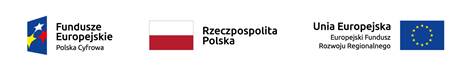 Załącznik nr 1a do zapytania ofertowego znak: ZO/ICK/1/2022DANE WYKONAWCY(Wykonawców - w przypadku oferty wspólnej, wskazać pełnomocnika):w odpowiedzi na ogłoszenie do udziału w postępowaniu prowadzonym trybie zasady konkurencyjności na  dostawę sprzętu cyfrowego i oprogramowania wchodzącego w skład systemu audio–wizualnego do transmisji internetowej w ramach projektu „Cyfromaniaki – Cyfryzacja Iławskiego Centrum Kultury” - część 1. Postępowanie znak: ZO/ICK/1/2022składam(y) niniejszą ofertę:Oferuję wykonanie zamówienia zgodnie z opisem przedmiotu zamówienia dla części 1 i na warunkach płatności określonych w zapytaniu ofertowym za łączną cenę: netto................................, brutto:………….. ogółem: ............................................ w tym należny podatek VAT, zgodnie z poniższym wykazem sprzętu:Oświadczam (y), że jestem(śmy) uprawniony(nieni) do występowania w obrocie prawnym zgodnie z wymaganiami ustawowymi, posiadamy uprawnienia do wykonywania prac objętych niniejszą procedurą oraz spełniamy warunki udziału.Zapoznałem(liśmy) się z przedmiotem zamówienia i warunkami opisanymi w zapytaniu ofertowym wraz z załącznikami oraz zdobyłem(liśmy) konieczne informacje potrzebne do właściwego wykonania zamówienia i nie wnoszę do niego uwag.nie zalegam(y) z opłacaniem podatków, opłat oraz nie zalegam(y) z opłacaniem , opłat oraz składek na ubezpieczenie społeczne lub zdrowotne, a wszystkie informacje zamieszczone w ofercie są aktualne i prawdziwe.jesteśmy związani niniejszą ofertą przez okres 30 dni od upływu terminu składania ofert, cena oferty uwzględnia zakres dostaw zgodny z warunkami podanymi w formularzu zapytania ofertowego i zawiera wszystkie koszty związane z kompleksowym wykonaniem przedmiotu zamówienia w zakresie części 1.Uwzględniłem(iśmy) zmiany i dodatkowe ustalenia wynikłe w trakcie procedury stanowiące integralną część ZO, wyszczególnione we wszystkich umieszczonych na stronie internetowej pismach Zamawiającego.Oferowany okres przedłużenia gwarancji i rękojmi w stosunku do minimalnego okresu (terminu) gwarancji i rękojmi dla wszystkich urządzeń wskazanego w załączniku nr 2 a ............................................. miesięcy (podać ilość miesięcy: 0, 12, 24, 36 miesięcy) zgodnie z zapisem §X ust. 1 pkt 5) ZONazwisko(a) i imię(ona) osoby(ób) do kontaktów ze strony Wykonawcy ...................................................................Prawdziwość powyższych danych potwierdzam(y) własnoręcznym podpisem świadom(-i) odpowiedzialności karnej z art.233kk oraz 305 kk………………………………………..		 		 	                                        .................................. ( podpis(y) osób uprawnionych 						                                         (data) do reprezentacji Wykonawcy Lub Pełnomocnika)FORMULARZ OFERTY – CZĘŚĆ 11. Osoba upoważniona do reprezentacji Wykonawcy/ów i podpisująca ofertę: .........................Pełna nazwa:........................................................................Adres: ulica .......................... kod ........... miejscowość ....................NIP .................. REGON ................. tel.: .......................Adres do korespondencji jeżeli jest inny niż siedziba Wykonawcy:ulica .......................... kod ........... miejscowość ....................Adres poczty elektronicznej i numer faksy, na który zamawiający ma przesyłać korespondencję związaną z przedmiotowym postępowaniemfax: .................... e-mail....................Lp.Przedmiot zamówieniaIlośćj.m.Nazwa producenta, opis oraz parametry sprzętuJednostkowa cena nettoJednostkowa cena nettoWartość netto (kol. 3x5)Jednostkowa Cena bruttoWartość brutto (kol.3x7)1234556781.1.Kamera 6K2 szt.1.2.Obiektyw do kamery 70-200MM1 szt.1.3.Obiektyw do kamery 24-70MM1 szt.1.4.Karta pamięci2 szt.1.5.Dysk twardy2 szt.1.6.Lampa + mocowanie do kamery2 szt.1.7.Mikser wideo1 szt.1.8.Monitor 1 szt.1.9.Kufer Transportowy na Monitor 1 szt.1.10.Projektor1 szt.1.11.Statyw do Kamery Ręcznej + głowica2szt.1.12.Kabel HDMI2szt.1.13.Słuchawki1szt.1.14.Kabel audio 1 m2szt.1.15.Kabel audio 0,5m2 szt.1.16.Przejściówka XLR2szt.1.17.Walizka transportowa do kamery, akcesoriów, karty pamięci, przejściówki i obiektywu2 szt.1.18.Walizka transportowa do miksera, akcesoriów, dysków twardych1szt.1.29.Aparat cyfrowy1 szt.1.20.Lampa błyskowa1szt.1.21.Obiektyw do aparatu 24-70MM1 szt.1.22.Obiektyw do aparatu 55MM1szt.1.23.Obiektyw do aparatu 70-200MM1 szt.1.24.Plecak transportowy1szt.1.25.Statyw do aparatu1szt.1.26.Laptop wraz z oprogramowaniem1 szt.1.27.Oprogramowanie programu graficznego1lic.RAZEM:RAZEM:RAZEM:RAZEM:RAZEM: